https://mega.nz/Login:		nauka-zdalna-sosw@wp.plHasło:		naukaSOSW-015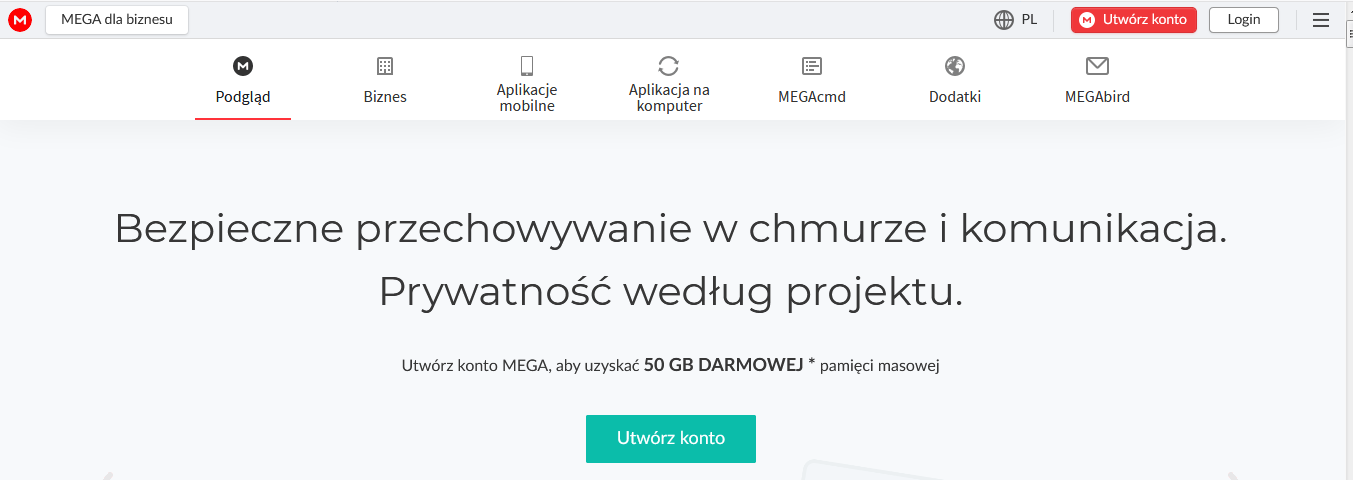 